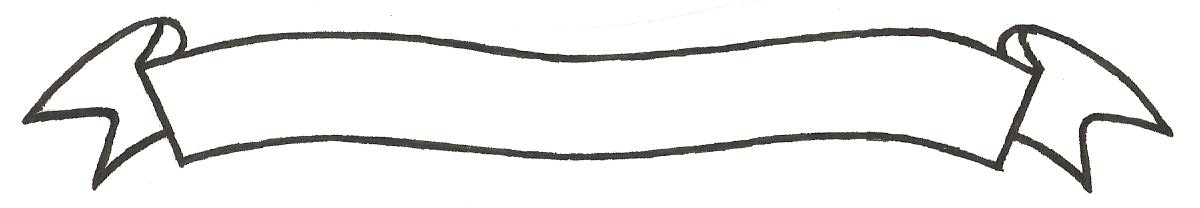 MERU UNIVERSITY OF SCIENCE AND TECHNOLOGYP.O. Box 972-60200 – Meru-Kenya.Tel: 020-2069349, 061-2309217. 064-30320 Cell phone: +254 712524293, +254 789151411Fax: 064-30321Website: www.must.ac.ke  Email: info@must.ac.keUniversity Examinations 2016/2017 FIRSTYEAR SECOND SEMESTER EXAMINATION FOR THE DEGREE OF BACHELOR OF COMMERCE, PURCHASING &SUPPLIES MANAGEMENT, BUSINESS INFORMATION TECHNOLOGY AND FOOD SCIENCE & MANAGEMENT &CO-   OPERATIVE MANAGEMENT   SECOND YEAR FIRST SEMESTER BACHELOR OF PURSCHASING AND SUPLLIES                                                         MANAGEMENT                 BEC 3125/BEC 3151/BEC 3225/BEC 3200: PRINCIPLES OF MACROECONOMICS DATE: DECEMBER 2016						   	     TIME: 2 HOURSINSTRUCTIONS: Answer question one and any other two questions QUESTION ONE (30 MARKS)Assume the following information represents the national income model of an “utopian” economy Y=  C+I+GC=  a+b(Y-T)I=  d+tYI=  IoG=GoRequired:Explain the economic interpretation of the parameters a,b,d and t  (2 marks)Suppose the level of autonomous investment in an economy is 200 government expenditure is 300 and consumption is given as C= 80 + 0.75YFind the equilibrium level of income 				(2 marks)What will be the increased in national income if investment increased by 50% (2 marks)Briefly discuss the  three motives of holding money according to the keynesion theory of money					(6 marks)Explain the following terms as used in macro economicsGross domestic product					(2 marks)Public debt 						(2 marks)Unemployment						 (1 mark)Balance of payment					(1 mark)Monetary policy 						(1 mark)Briefly discuss any four international trade theories		(8 marks)Using a well labeled diagram. Explain the circular flow of national income in an open economy							(5 marks)QUESTION TWO (20 MARKS)Explain the five canons of taxation						(10 marks)Discuss five monetary policy instruments used by the central bank to control and regulate the amount of money in circulation						(10 marks)QUESTION THREE (20 MARKS)The keynesion theory of employment is based on several assumptions. Briefly explain six of these assumptions								(12 marks)Discuss four factors that determine the exchange rate of a country		(8 marks)QUESTION FOUR (20 MARKS)Explain the term inflation and discuss any five effects of inflation in a country(10 marks)National income per capital may not be a good indicator of the standard of living in a country. Discuss the statement 						(10 marks)QUESTION FIVE (20 MARKS)Discuss five reasons as to why most developing countries, especially in sub-Saharan Africa have not realized the full benefits from international trade 		(10 marks)How do commercial banks and non-financial institutions contribute to economic growth and development								(10 marks)